Survey of National Library Spaces and ServicesFollowing on from CENL’s 2017 AGM and the keynote presentations, as well as the breakout session devoted to collection management, members concluded that a survey of library spaces, and the use of digital content within, would be beneficial to all. Data gathered by the CENL Secretariat will be used for analysis and to further discussion in the coming months with all CENL members. The full results of the survey are intended to be presented at CENL’s 2018 AGM.All over the world we have seen the creation of new libraries during recent years, including new national library buildings that have been inaugurated or redesigned in Europe. The role of libraries and national libraries is changing and is in permanent transition. This process of transformation caused by the digital revolution and by changes within the economic and political environment has impacted library spaces, staffing and library services. To understand and to meet future needs of national libraries this survey aims to collect and analyse fundamental changes within national library spaces which have occurred over the last ten years. The survey is structured in six chapters determined by the themes that were discussed during the 2017 AGM breakout session:•	The role of national libraries in collection management is changing – this affects library spaces•	National libraries are transforming from solely heritage institutions to also being leaders in digitisation•	Previously the role of digitisation was for preservation, but now there are new uses for our collections which include the combination of digital and heritage – how is this explored within national libraries?•	Staff development is key to the transformation of libraries – staff need to be integrated in the end to end process of digitisation and using that digital content, perhaps in physical and virtual exhibitions•	Skills and standards for digital content are needed for clarity of activity for researchersThe CENL Secretariat has pre-completed as much information as possible within this survey.  Please check the information already provided and augment or correct this as necessary. Where no information is yet provided, please supply answers in full. Do contact cenl@bl.uk with any difficulties.Chapter I: Scope and core functions of your national libraryPlease check all that apply.If other please specify:Are you the only library with a national remit in your country? If no (eg. there is also a National Technical Library) please specify.YESWhat is the legal status of your library?PUBLIC BODYWhich ministry oversees your library?MINISTRY OF SCIENCE AND EDUCATIONChapter II: Physical spacesDo you have multiple library sites? If so, please provide address details of all library buildings, including storage.NO Please provide a brief summary of all functions contained within the national library.In 2017If other please specify:COMMENT: NOTE PLEASE THAT WE DO NOT HAVE A PROPER CONFERENCE CENTRE OR EXHIBITION SPACE THAT WOULD CONFORM TO THE STANDARDS FOR SPACES USED FOR SUCH PURPOSES. THERE ARE 2 SMALL MEETING ROOMS (10-15 SEATS), A MEETING/CONFERENCE ROOM WITH 100 SEATS AND AN ELECTRONIC CLASSROOM WITH 20 SEATS. WE USE OUR LOBBIES AS BOTH CONFERENCE AND EXHIBITION SPACE.Please provide the total square meterage for each of the following functions within your library:If other please specify:What is the total size of all library buildings in square metres (includes storage areas)?2017: 	51,022 m2	(unfinished part cca 7,000 m2)What is the size of library buildings open to the public in square metres?2017: 	12,137 m2Please provide .jpg images of your main public building(s) exterior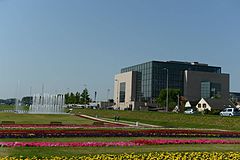 Exterior 1 https://en.wikipedia.org/wiki/National_and_University_Library_in_ZagrebEntrance http://www.nsk.hr/wp-content/themes/nk/vs/index.htm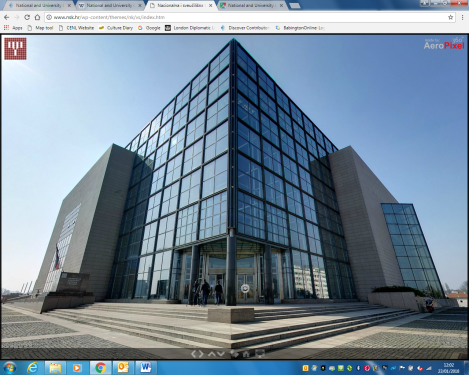 More photos in the file: Photos_question 11If available, please provide .jpg images of all library sites described in question 5.If available, please provide .jpg images of all library spaces described in question 6.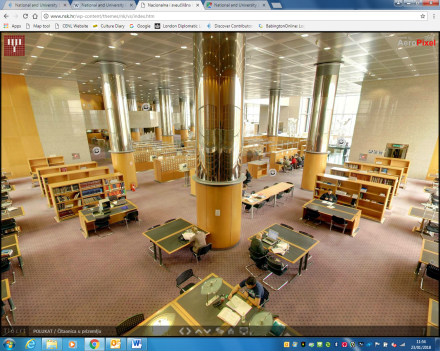 Ground floor reading room http://www.nsk.hr/wp-content/themes/nk/vs/index.htm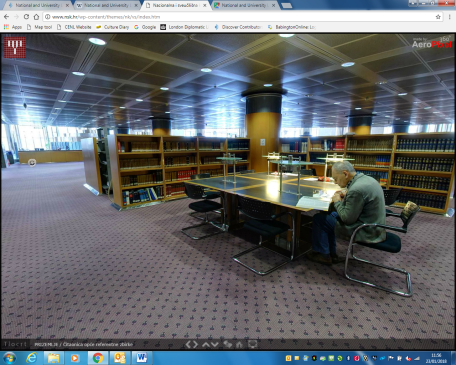 Ground floor reading room http://www.nsk.hr/wp-content/themes/nk/vs/index.htm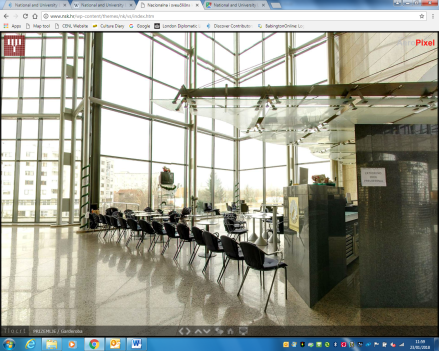 Small lobbyhttp://www.nsk.hr/wp-content/themes/nk/vs/index.htmPlease provide simplified plans of your buildings, if possible in .jpg format (perhaps those used to guide visitors around your building).Link to virtual walk with a plan: http://www.nsk.hr/wp-content/themes/nk/vs/index.htmLink to a plan for users: http://www.nsk.hr/en/where-are-user-areas-in-the-library/ Please provide brief details on the history of your library buildings.If available, please provide a short text on the milestones of the history of your library and/or provide a link to this information online. Please include any bibliographic information about publications about your library and links to these publications in your library catalogue or an aggregated catalogue.HISTORICAL OVERVIEW: http://www.nsk.hr/en/historical-overview/BIBLIOGRAPHY ATTACHED (Literature about NSK)Chapter III: Location and Urban SpacesPlease describe the location of your national library buildings (eg. main building in capital city with close proximity to universities, storage buildings in rural area, located two hours by train from building in capital).NATIONAL AND UNIVERSITY LIBRARY IN ZAGREB IS LOCATED IN THE PART OF THE CITY CALLED TRNJE WHICH IS SOME 15 MINUTES WALK FROM THE CITY CENTRE. THERE ARE SEVERAL FACULTIES OF THE ZAGREB UNIVERSITIY IN CLOSE PROXIMITY OF THE BUILDING: FACULTY OF HUMANITIES AND SOCIAL SCIENCES, FACULTY OF MECHANICAL ENGINEERING AND NAVAL ARCHITECTURE AND FACULTY OF ELECTRICAL ENGINEERING AND COMPUTING.  CENL has provided a map of your headquarter location at the centre of a 500m radius – taken as a screenshot from Google maps. If this is not the correct location of your library building, please supply an alternative screen shot.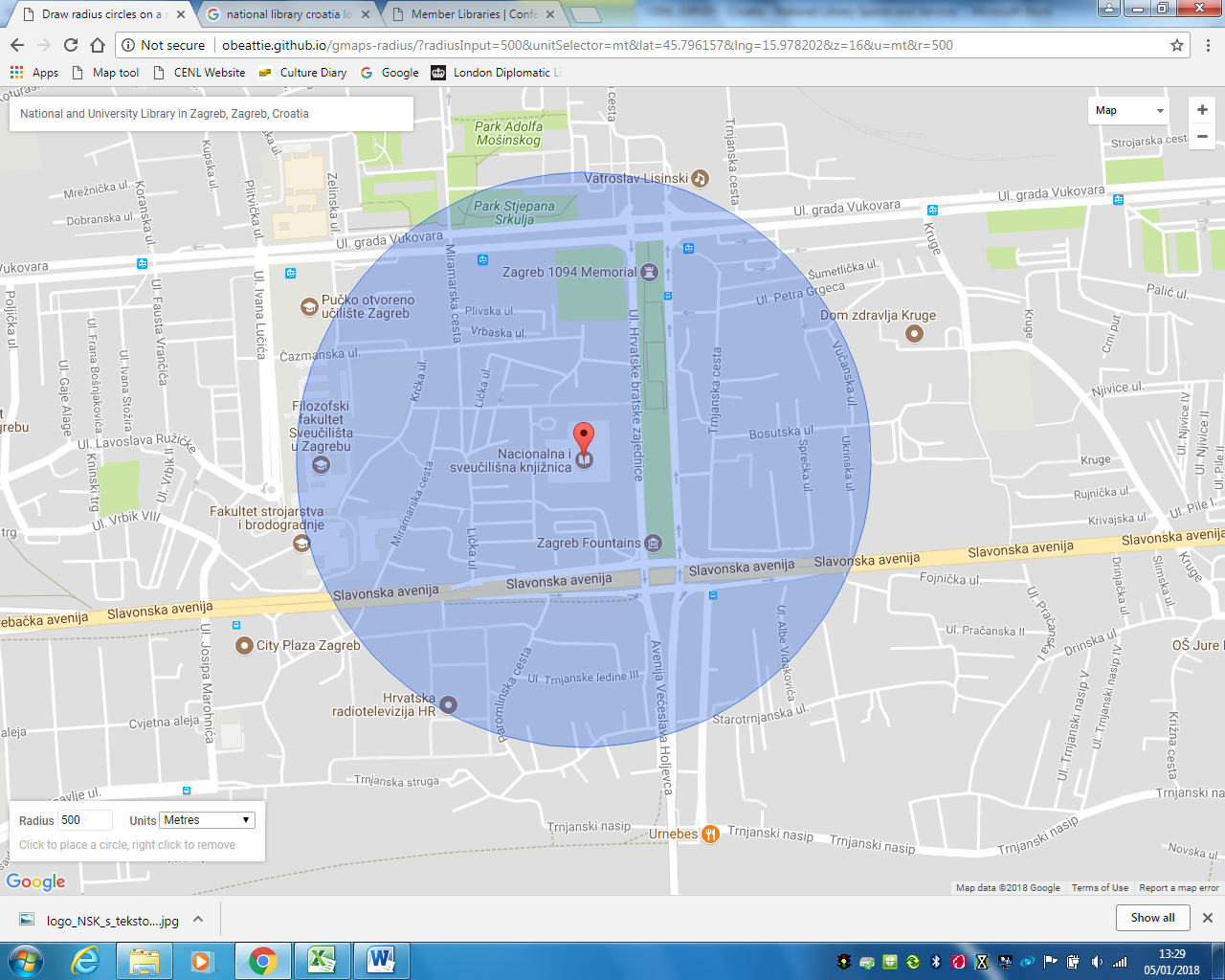 Please provide details of major governmental, cultural or significant institutions within this vicinity (within a 500m radius).IN ADDITION TO FACULTIES LISTED IN 15 OTHER SIGNIFICANT INSTITUTIONS IN CLOSE PROXIMITY ARE: ADULT EDUCATION UNIVERSITY CENTRE, CROATIAN RADIOTELEVISION, MINISTRY OF THE SEA, TRANSPORT AND INFRASTRUCTURE, MINISTRY OF ECONOMY, ENTREPRENEURSHIP AND CRAFTS, MINISTRY OF JUSTICE, MINISTRY OF REGIONAL DEVELOPMENT AND EU FUNDS, MINISTRY OF LABOUR AND PENSION SYSTEM, MINISTRY OF AGRICULTURE, STATE INTELLECTUAL PROPERTY OFFICE, CROATIAN STANDARDS INSTITUTE, ZAGREB CITY ADMINISTRATION, VATROSLAV LISINSKI CONCERT HALL, MUNICIPAL COURT OF ZAGREB, CROATIAN FINANCIAL AGENCY.Please describe all the transport options for reaching each of your library buildings open to researchers and the public.ON FOOT, BY CAR (PUBLIC CAR PARK AVAILABLE), PUBLIC TRANSPORT: TRAM AND BUS.Chapter IV: Reading Rooms, collections and other interior library spacesWhat is the total number of seats in all your reading rooms across all sites?1,179What is the total square meterage of all your reading rooms across all sites?8,734 m2Please list your reading rooms (type, large, by collection) and individual capacityDo users register to use your Reading Rooms? If so, how?ANNUAL REGISTRATION– LIBRARY MEMBERSHIP CARD  WEEKLY REGISTRATION – LIBRARY MEMBERSHIP CARD 
MONTHLY REGISTRATION – LIBRARY MEMBERSHIP CARD  
DAILY REGISTRATION – LIBRARY MEMBERSHIP CARD  Do users pay to use your Reading Rooms? If so, how much? ANNUAL REGISTRATION – HRK 100.00 STUDENTS, HRK 200.00 OTHERSMONTHLY REGISTRATION – HRK 50.00WEEKLY REGISTRATION – HRK 40.00
DAILY REGISTRATION – HRK 30.00How are your collections accessed within the Reading Rooms? Is collection material open access or called to order? Please describe.COLLECTIONS ARE BOTH IN OPEN ACCESS AND CALLED TO ORDER.What is the average number of visits per day to your Reading Rooms?600 (2017)What is the average number of visits per day to your library?700 (2017) Chapter V: StaffingWhat is the total number of staff employed by the library in total ?2017: 306What is the total number of staff employed by the library in FTE ?2017: AnswerName of national library in full (in your own language and in anglicised form):Nacionalna i sveučilišna knjižnica u ZagrebuNational and University Library in Zagreb, CroatiaName of Director General with official title:Tatijana Petrić, PhDMain library address:Hrvatske bratske zajednice 4, PO Box 550, 10 000 Zagreb, CroatiaCurrent logo as a .jpg: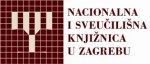 Contact name, email and telephone for this survey:Jasenka Zajecjzajec@nsk.hr+385 1 616 4081National LibraryUniversity LibraryPublic LibraryResearch Library / Research CentreNational ArchivesLegal deposit centrePreservation centreMuseumOtherReading RoomsLoungeExhibition spaceConference CentreConservation StudioGalleryConcert HallCafé / RestaurantCommercial space / shopOther8,734 M287 M2692 M2263 M2476 M2M2M2795 M2M2M2Reading RoomsLoungeExhibition spaceConference CentreConservation StudioGalleryConcert HallCafé / RestaurantCommercial space / shopOtherAnswerYear (first) library building  opened 1913 (ALTHOUGH THE LIBRARY DATES FROM 1607, THIS WAS THE FIRST BUILDING BUILT ESPECIALLY FOR THIS PURPOSE)Architect of (first) library buildingRUDOLF LUBYNSKIYear (current) library building  opened1995Architect of (current) library buildingVELIMIR NEIDHARDT, MARIJAN HRŽIĆ, ZVONIMIR KRZNARIĆ AND DAVOR MANCEAny additional information. Eg length of build/cost of build/reason for buildIT TOOK 7 YEARS TO BUILD (1988-1995). THE 1913 BUILDING COULD HOUSE UP TO 500,000 ITEMS. THE COLLECTION GREW OVER THE YEARS AND BEFORE 1995 USED TO ON SEVERAL LOCATIONS IN ZAGREB AND ITS SURROUNDINGS.Reading Room NameCollection typeIndividual room seat capacityIndividual room square metresSocial Sciences and Humanities Reading RoomBooks610 seats(both Social Sciences and Humanities Reading Room and Natural and Applied Sciences Reading Room)Both reading rooms: 4,103 m2Natural and Applied Sciences Reading RoomBooks,  Journals610 seats(both Social Sciences and Humanities Reading Room and Natural and Applied Sciences Reading Room)Both reading rooms: 4,103 m2Faculty Reading RoomBooks16 seats68 m2Current Croatian and International Periodicals Reading RoomPeriodicals(part of Natural and Applied Sciences Reading Room)280 m2Periodicals reading roomPeriodicals60 seats202 m2Reference CollectionBooks150 seats840 m2LIS CollectionBooks, Journals40 seats230 m2Doctoral and Master’s Theses CollectionTheses20 seats1,615 m2Homeland War Book CollectionBooks, Journals6 seats140 m2Official Publications CollectionBooks, Journals20 seats280 m2Manuscripts and Old Books CollectionManuscripts, Old Books14 412 m2Print CollectionDrawings, Prints, Books12154 m2Map CollectionMaps, Atlases, Books6169 m2Music CollectionSheet music, Sound recordings, Books56241 m2